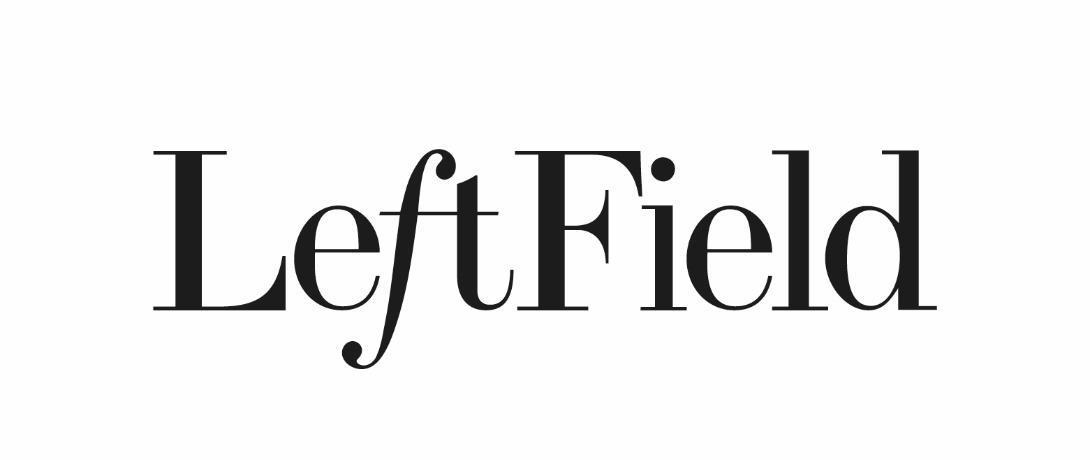 Organic Prosecco £7Lind & Lime Gin & tonic £6Chicken liver pate, homemade chutney, toasted sourdough £8Skipness Hot Smoked salmon, cucumber & fennel £8Crispy squid, sriracha mayo, lime £8Tenderstem broccoli, honeyed almond, feta, red pesto £7Pumpkin seed hummus, olive, toasted seeds, sourdough crisp £6.50___Chicken breast, roasted beets, crispy kale, buttery mash £166 hr cooked beef short rib, chunky chips, watercress, parmesan, truffle oil £17.9Sea bass fillet, chickpea tagine, lime & coriander £1Scottish Borders Ribeye steak, chips, peppercorn butter, green salad £25Roasted cauliflower, tomato and spinach pearl barley risotto £14LeftField Hot Seafood Platter: lobster, oysters, clams, mussels, squid £65 (24hr pre-order)___Dark chocolate mousse, caramelized baby figs, honeycomb £7.5Boozy Affogato £7.5Creme brulee, lemon shortbread £7Ian Mellis cheese, spiced pickled pear, artisan biscuits £8.50Please inform us of any allergiesDiscretionary 10% service charge for tables of 6 and over